SEQUENCIA DIDÁTICA DE ARTE-DATA: 05/07 A 09/07/2021TEMA: BRINCANDO COM LINHASCONTEÚDO: LINHAS E CORES..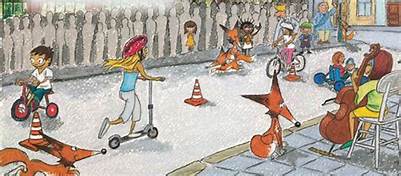 A PARTIR DE UM PONTO PODEMOS TRAÇAR UMA LINHA. A LINHA É UMA SEQUÊNCIA DE PONTOS. ESSA LINHA DEVE SER ENTENDIDA COMO FORÇA E DIREÇÃO E NÃO APENAS COMO LINHA DE CONTORNO. ISSO QUER DIZER QUE AS LINHAS DIRECIONAM O NOSSO OLHAR DIANTE DA IMAGEM. ASSIM, ELAS TAMBÉM PODEM GERAR SENSAÇÕES PSICOLÓGICAS COMO PAZ, AGITAÇÃO, ETC. PARA VISUALIZARMOS OS DIFERENTES TIPOS DE LINHAS E SUAS SENSAÇÕES SEGUE O EXEMPLO ABAIXO.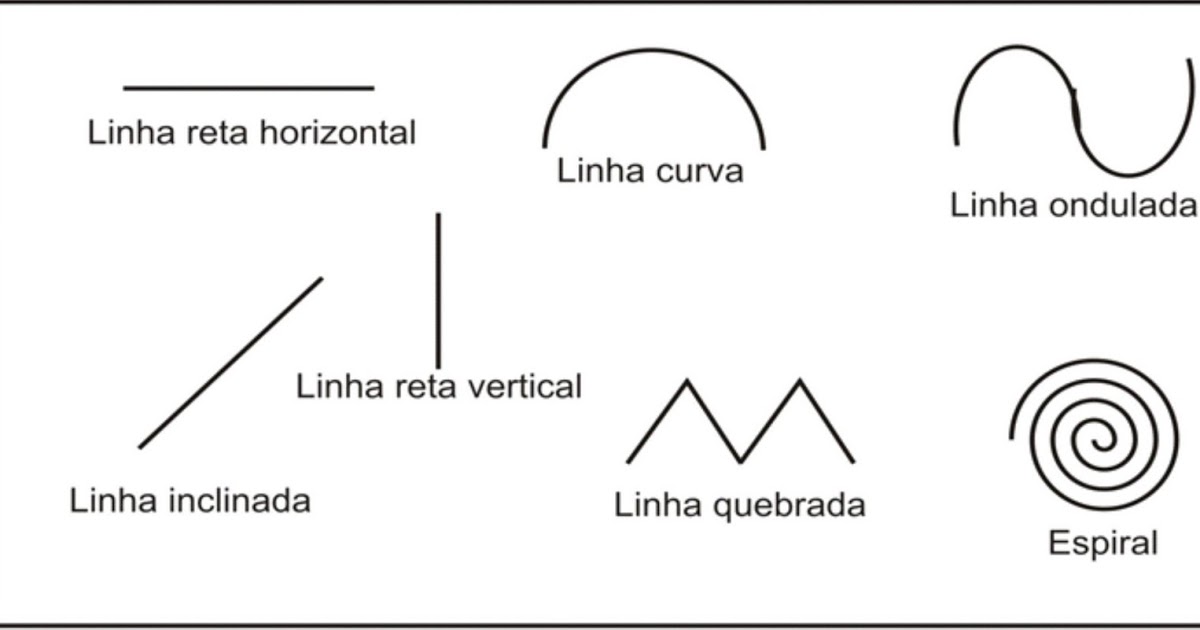  ATIVIDADE 01: OBSERVE AS ATIVIDADES ABAIXO E DESENHE  SUAS LINHAS PARA BRINCAR. ELAS PODEM SER DE TODAS AS FORMAS, SEJA CRIATIVO NA HORA DE CRIAR LINHAS APÓS DESENHAR SUAS LINHAS É SÓ ANDAR EM CIMA DELAS ASSIM COMO NO EXEMPLO ABAIXO. PODE SER FEITA DENTRO DE CASA OU NO PÁTIO DE FORA.SUGESTÕES: DE MATERIAL PARA REALIZAR ATIVIDADE: CORDAS, BARBANTES, FITAS ADESIVAS, TIRAS DE TECIDOS, SE NÃO TIVER NEM UM DESSES MATERIAIS SUGERIDOS PELA PROFESSORA PODE DESENHAR  LINHAS NO PÁTIO DA CASA, FICA BEM  MAIS DIVERTIDO BRINCADEIRA AO AR LIVRE .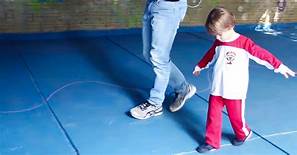 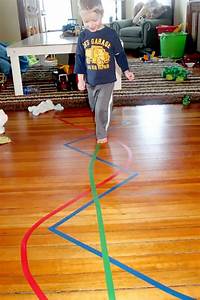 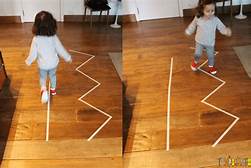 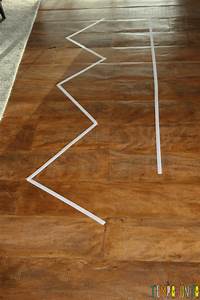 ATIVIDADE 02- AGORA QUE VOCÊ JÁ BRINCOU COM AS LINHAS, NO CADERNO DESENHE  AS LINHAS ACIMA COM OS LÁPIS DE COR,USE SOMENTE AS CORES PRIMARIAS (AMARELO, VERMELHO E AZUL) PARA FAZER AS LINHAS NO CADERNO. REGISTRAR ATRAVÉS DE FOTOS OU VÍDEO MANDAR NO PARTICULAR DA PROFESSORA MARLI.. ÓTIMA SEMANA!!!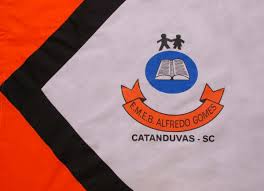 ESCOLA MUNICIPAL DE EDUCAÇÃO BÁSICA ALFREDO GOMES.RUA: CORONEL RUPP BAIRRO CENTRO OESTECATANDUVAS – SC      ANO 2021 CNPJ – 78502697/0001-96DIRETORA: IVÂNIA NORA.ASSESSORA PEDAGÓGICA: SIMONE ANDRÉA CARL.ASSESSORA TÉCNICA ADM: TANIA N. DE ÁVILA.PROFESSORA: MARLI MONTEIRO DE FREITAS.ALUNO (A): ...................................................................TURMA: 1ºANO 